How to run a daily close with open checks on NCC:->-> -> 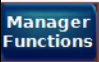 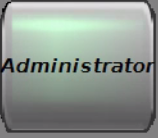 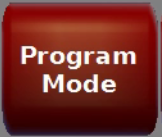 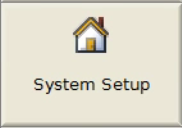 Select Options 1 tab.        1. 24 hour operations should be set to No (may already be no)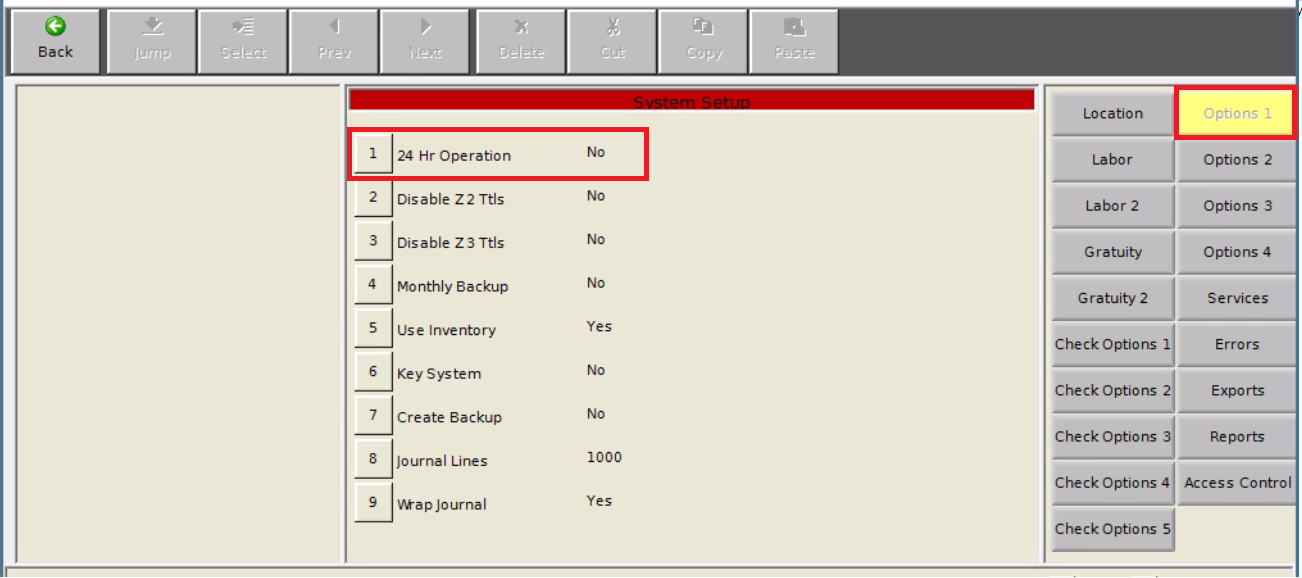 Select the Reports tab and set #4 Z w/Open checks to Yes.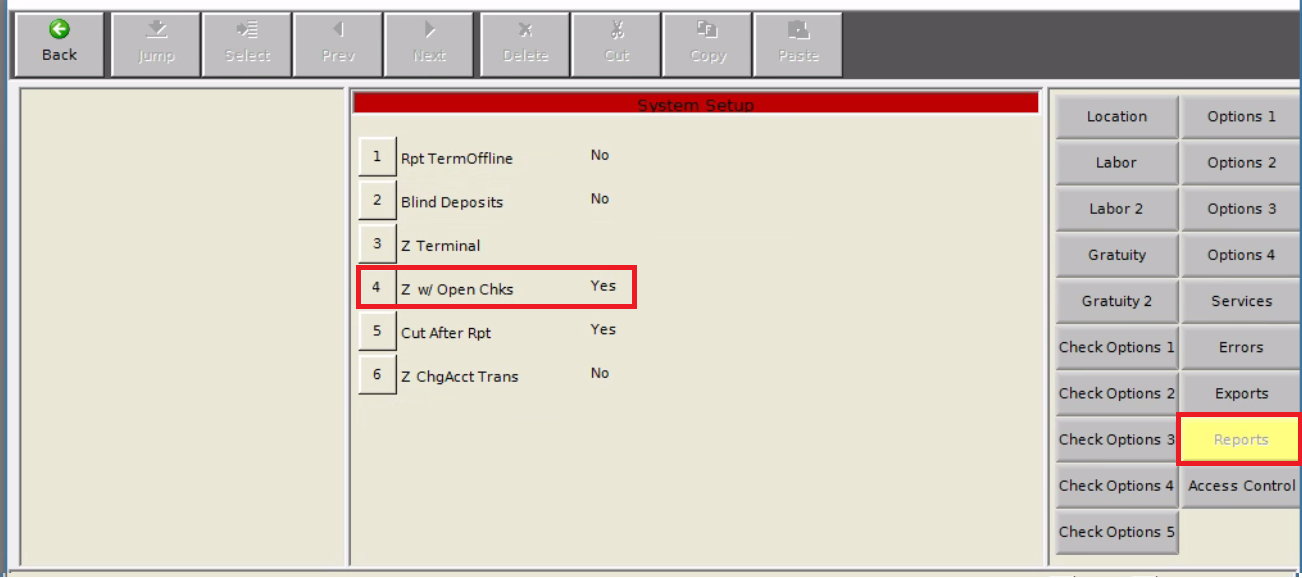 Back out and run the Daily Close.Once completed, change these two settings back to their original status.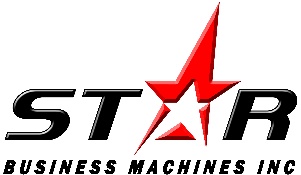 